  				Komunikat 18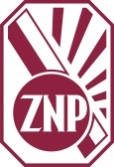 Koleżanki i Koledzy, 26-ego i 27 –ego, tj. w poniedziałek i wtorek tego tygodnia trwać będzie telefoniczny dyżur psychologa dla Członków ZNP jak poniżej:26 kwietnia br.: ( poniedziałek)godz. 16.00 - telefoniczny dyżur psychologa dla członków ZNP 27 kwietnia br.: (wtorek)godz. 8.00-10.00 - telefoniczny dyżur psychologa dl członków ZNPW celu zarejestrowania się, proszę dzwonić do biura ZNP w Żorach 
na nr 725 292 807.Z pozdrowieniami Ilona Witala-Sługa 